				Curriculum- VitaePersonal Details:-Date of Birth 					:		21-Mar-1990	Father’s Name 					:		Rajbir SinghMother’s Name 					:		Kamlesh DeviMarital status 					:		MarriedReligions 						:		ChristenLanguages known 					:		English & Hindi	Nationality				                :                                Indian	Date:-Place: - Agra								(Arjun Singh)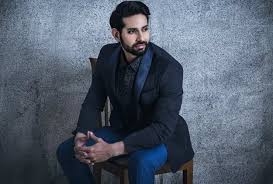           Arjun Singh


Sr. MIS Executive & Administrator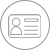 I am a competent Sr. MIS Executive & Administrator with 8 years of work experience within the industry. I am looking for a position in a small to midsized growing firm where I can use my skills to their full potential.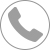 Block-1, Sanjay PlaceAgraUttar PradeshAgra- 282002+91-8979507902As.singh.ar26@gmail.com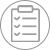 MS Excel – AdvancedERP – AdvancedMS-Tools – AdvancedTally ERP9 - Intermediate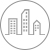 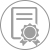 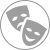 I love Running, hiking and cycling. I also enjoy crafting and I am an accomplished knitter.